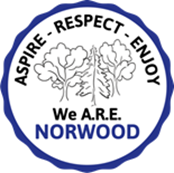 Learning from homeHere is your timetable for the week. Please complete all activities each day.If there is no sheet, any work is to completed in your Jotter Book.Maths activityEnglish activityOther subjectsMondayComplete Arithmetic  Spring Test 5Complete at least 5 minutes on TTRockstarsRead for at least 10 minutes and record it in your Reading Record.Write a descriptive paragraph based on the picture – Photo 3. Make sure you include fronted adverbials (how, when and where) and expanded noun phrases.History Research - Romans:Who was Julius Caesar? When was he alive? What did he achieve?TuesdayComplete ‘Counting in Multiples Dot to Dot’.Complete at least 5 minutes on TTRockstarsWord of the Week: flawlessComprehension Task: Jimmy and the PharoahScience Rewind:Research the different types of human teeth and how to look after them properly.WednesdayComplete ‘Hidden Eggs’.Complete at least 5 minutes on TTRockstarsRead for at least 10 minutes and record it in your Reading Record.Write a senses poem in your jotter based on Photo 3 (the picture you wrote about on Monday).Geography Rewind: Research a mountain of your choice in the United Kingdom.Where is it?How tall is it?What country is it in?Any other interesting facts.Thursday Complete ‘Spring Fractions’.Complete at least 5 minutes on TTRockstarsWord of the Week: miscellaneousComprehension Task: Ancient Egyptian DentistsScience Rewind:Research the different symbols used in electrical circuits. Can you draw some of your own?FridayComplete ‘Coordinates Mystery Picture’.Complete at least 5 minutes on TTRockstars.Read for at least 10 minutes and record it in your Reading Record.Spelling: Look at the Year 4 National Curriculum spelling list in your Spelling Books. Choose six words to learn and write into sentences, each with a different fronted adverbial.PSHE:Write a short paragraph listing all the things you have enjoyed this week.